加州大学欧文分校2023-2024学年访学研修学分课程Undergraduate/Graduate Academic Study Aboard Program(ASAP)https://ip.ce.uci.edu/academic-success-programs/asap/一、课程简介和概况加州大学欧文分校【本科与研究生学期访学项目】是一个已经面向全世界高校开设多年的【特色】学术交流课程。得益于其大学的学术声誉与全美最安全城市“美名”，每年有来自全世界100多个国家及地区的学生来到UCI进行交流学习，多年来获得了世界各地合作大学伙伴与优秀学子的一致好评。。学生通过所在学校以及UCI的共同选拔后，在为期1-3学期时间里，学生会选择自己最感兴趣，同时符合自己学术目标的课程，师从UCI大学里的知名教授，并且和其它本地学生一起学习、实验室科研、讨论、和发表论文。2023年ASAP学生已经入读了360多个UCI concurrent enrollment 和至少30个DCE课程，其中包括我们为期10周的ESL、ACP证书课程和实习。更令人兴奋的是，我们ASAP的7名学生完成课程后，被以下研究生项目录取：卡内基梅隆大学、普林斯顿大学、西北大学、加州大学伯克利分校、加州大学洛杉矶分校、加州可持续发展研究院和华盛顿大学 针对国内高校渴望去UCI交流，但是语言成绩尚未达标的本科和研究生学生，UCI还专门开设了个性化语言兼学分课程（Customized Success Language，CSL），学生可以根据自身的语言成绩选择不同时长的课程（托福71-79的学生可以申请2学期；托福61-70的学生可以申请3学期），学生在入学后会参加语言测试，分班到不同级别的ESL课程，语言成绩达标后开始修学分课程。如果学生无语言成绩，交完材料和申请费后学校会安排ESL线上英语测试，测试成绩达到Level 5可以入读9个月CSL， 达到Level 6可以入读6个月CSL.UCI访学可选修学习领域二、项目优势以及选课要求100%“原汁原味”的加州欧文学习体验备注：ASAP的【录取信】将不分研究生或者本科，选课的时候可以根据自身条件和需求选修本科或者研究生的课程。三、项目时间以及费用四、项目申请流程填写申请表，提交完整的申请材料后在线缴纳申请费缴费申请费后，学校会给符合要求的学生发预录取信（ACL）学生如果接受录取，完成ACL表格，并在收到ACL的15天内交$5,000课程押金学校收到课程押金后，发出正式录取信和I-20学生申请F1签证，获签后，开学前1个月缴清学费余额UCI提供开学前的【行前指导】加州欧文ASAP项目问答Q：如果GPA或者语言成绩达不到申请要求是否仍然还可以申请ASAP？A：GPA达不到要求可以尝试申请，UCI会根据学生具体情况做最后决定。语言成绩达不到要求可以申请个性化语言兼学分课程（Customized Success Language，CSL）Q：申请ASAP需要递交网申吗？A：不需要，有兴趣者，请直接联系蔡老师邮箱：mcai2@uci.edu，或微信247895687。Q：课程有哪几个开学日期？申请截止日期是什么时候：课程长度是？A：每年的一月、三月，九月都有开学，课程没有具体的截止日期，但是建议学生至少提前3个月递交申请。课程长度可以选择1-3个学期，一个学期的时长是10周。Q：这个是全日制的项目吗？拿的是什么签证？A:是全日制的项目，学生拿F1签证到校上课Q：在最多可以修多少学分？可以修到研究生的课程吗，学分能转入研究生吗？A：每学期可修12-16个学分，超过16学分需要额外申请。ASAP课程修的是UCI本科的课程，本科生一般情况下他们只能修本科的课程。在教授允许下，研究生的学生，可以修研究生，和本科的课程Q：课程什么时候开始选课呢？A：正常情况下入学后再选课，在迎新会上老师会指导学生选课。UCI campus courses能否成功注册，要根据学生到校后的课程位置情况和课程要求而定，如注册的课程有列出先修课（prerequisites）, 学生需要满足注册课程的先修课要求：第一、学生在国内大学已经学习过与这些先修课相关匹配的课程；第二、学生在课程注册前，还需要征得所选课程指导老师和院系的同意。注册的课程可以是带有学期学分（credit units），也可以选择带有Division of Continuing Education unit (DCE units) 的学分课程注册。Extension和UCI campus 课程同样是在周一至周五上课。Q：住宿如何安排？可以申请学校的宿舍吗？A：由于校内宿舍位置有限，ASAP的学生可以自己安排住宿，也可以申请学校推荐的大学公寓：https://ip.ce.uci.edu/student-life/accommodations/apartments/所有申请，请直接【微信】联系蔡老师：247895687.------------------------Ming CAIChina Marketing CoordinatorUniversity Programs, International ProgramsDivision of Continuing EducationTel: (778) 863-9613Email: mcai2@uci.eduWeChat: 247895687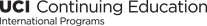 艺术人文学科数学与物理科艺术艺术史舞蹈戏剧电影与媒体研究音乐比较文学性别和性取向研究历史文学新闻学哲学宗教研究数学与物理科学应用物理学化学地球系统科学环境科学与政策数学物理学语言/文化生物学/医疗卫生/医药学社会生态学/社会科学非裔美国人研究亚裔美国人研究墨西哥裔/拉丁裔研究中国研究古典学东亚文化英语欧洲研究法语德语研究世界文化全球中东研究日本语言与文学韩国文学与文化西班牙语生物化学与分子生物学生物科学生物/教育学发育和细胞生物学生态与进化生物学运动科学遗传学人类生物学微生物学和免疫学神经生物学药物科学公共卫生政策公共卫生科学人类学认知科学犯罪学、法律和社会学国际研究语言科学政治学心理学心理科学社会生态学社会政策和公共服务社会学城市研究访学研修学分课程ASAP学生群体：至少完成一年的本科课程的优秀本科生、研究生签证类别：F-1学生签证专业选择：本科1400门专业课修研究生课程的学生，需要获得教授/导师同意，且符合背景要求授课形式：中美大学生课堂交流课堂与科研实践相结合研究/博士生混班学习科研实操以及行业观摩项目优势尊享全美“最安全”城市与校园相对UCI排名、课程门槛不高获益良多、英语提高、可获UCI学分访学成本比其它UC要低国内高校合作、学分可以带回本校可获得正式UCI大学成绩单和证书享受专业学术及科研指导专业课教授推荐信，有助硕士/博士学位与奖学金申请与UCI教授、博士参加科研团队、推荐信、申研和博的重要通道成绩单&证书赴美学习前，请咨询中方学校教务处学分转换相关政策，通过本课程学习，学生将会获得UCI本科学分和证书。选课要求及建议法学院、商学院、护理学院下的课程不能选，但是学生可以选修其他学院开设的商科、法学相关课程，选修相关课程需要符合背景要求；目前，心理学、社会学、艺术、经济学这些课程的选课稍有难度；工程专业相关的Electrical Engineering and Computer Science(EECS)课程将会优先给国内合作大学3+2项目的学生；根据实际情况，学生可以选择其它工程专业课程。课程不保证选课成功，开始选课前需要至少准备4-5门备选课程；研究生在读的学生，第一学期只能修读1门研究生学分课程+2本科或DCE课程，第二学期可以根据第一期表现决定是否修1门以上的研究生学分。选修研究生课程的学生需要满足前置课程要求，求并支付$500/门研究生课程学费差额选课前必须先联系辅导员，也必须参加新生Pre-Orientation了解选课规则；院校项目方向语言以及成绩要求开学日期申请截止日期费用加州大学欧文分校ASAP-General托福80、雅思6.5、Duolingo 105、CET-4 493、CET-6 450GPA 3.0以上，完成一年本科课程秋季：9月18日秋季：7月18日课程费用： $8,200 /学期）加州大学欧文分校ASAP-CSL2个学期：托福71-79；3个学期：托福6.1-70GPA 3.0以上，完成一年本科课程秋季：9月25日秋季：7月25日2学期课程费用： $16，400